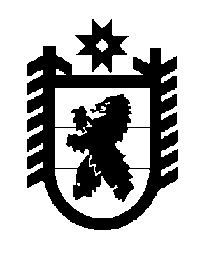 Российская Федерация Республика Карелия    ПРАВИТЕЛЬСТВО РЕСПУБЛИКИ КАРЕЛИЯРАСПОРЯЖЕНИЕот  7 июня 2017 года № 310р-Пг. Петрозаводск Одобрить и подписать Соглашение о сотрудничестве между Федеральным агентством научных организаций и Правительством Республики Карелия.  Временно исполняющий обязанности
 Главы Республики Карелия                                                   А.О. Парфенчиков